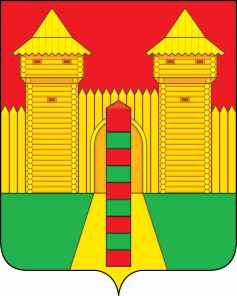 АДМИНИСТРАЦИЯ  МУНИЦИПАЛЬНОГО  ОБРАЗОВАНИЯ «ШУМЯЧСКИЙ  РАЙОН» СМОЛЕНСКОЙ  ОБЛАСТИРАСПОРЯЖЕНИЕот 01.12.2020г.    № 392-р           п. Шумячи          В соответствии с Положением о порядке управления и распоряжения муниципальной собственностью Шумячского района Смоленской области, утвержденным решением Шумячского районного Совета депутатов от 28.02.2018г. № 11 «Об утверждении Положения о порядке управления и распоряжения муниципальной собственностью Шумячского района Смоленской области», Положением об учете, содержании, контроле за сохранностью и использованием имущества, составляющего муниципальную казну муниципального образования «Шумячский район» Смоленской области, утвержденным постановлением Администрации муниципального образования «Шумячский район» Смоленской области от 22.06.2010г. № 85 (в редакции постановление Администрации муниципального образования «Шумячский район» Смоленской области от 20.02.2013г. № 70), на основании выписки из Единого государственного реестра недвижимости об основных характеристиках и зарегистрированных правах на объект недвижимости от 30.11.2020г.             1. Принять в казну муниципального образования «Шумячский район» Смоленской области земельный участок, категория земель: земли населенных пунктов  с кадастровым номером 67:24:0570101:455, кадастровой стоимостью 119021 (сто девятнадцать тысяч двадцать один) рубль 40 копеек, площадью 2430 кв.м., находящийся по адресу: Смоленская область, Шумячский район, Снегиревское сельское поселение, д. Снегиревка.            2. Отделу экономики и комплексного развития Администрации муниципального образования «Шумячский район» Смоленской области (Ю.А.Старовойтов) внести соответствующие изменения в реестр объектов муниципальной собственности муниципального образования «Шумячский район» Смоленской области.            3. Контроль за исполнением настоящего распоряжения возложить на заместителя Главы муниципального образования «Шумячский район» Смоленской области  К.Е. Буфистова.Глава муниципального образования«Шумячский район» Смоленской области                                                  А.Н. ВасильевО приеме в казну муниципального образования «Шумячский район» Смоленской области земельного участка